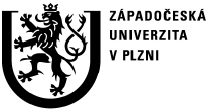 F a k u l t a   f i l o z o f i c k áKatedra sociologiePROTOKOL O HODNOCENÍ  DIPLOMOVÉ PRÁCEposudek oponentkyPráci předložil(a) student(ka): Bc. Alena GlajchováNázev práce: „Pohled lékařů na pacienty a vnímání vlastní pozice v současném systému zdravotnictví“Oponovala (u externích oponentů uveďte též adresu a funkci ve firmě):	Mgr. E. Hrešanová, Ph.D.1. CÍL PRÁCE (uveďte, do jaké míry byl naplněn):Práce nabízí vhled do tržního prostředí současné medicíny a především pak do pohledu lékařů nejen na současný stav v medicíně, ale především na pacienty a lékařskou roli samotnou. Cílů se autorce podařilo s úspěchem dostát.2. OBSAHOVÉ ZPRACOVÁNÍ (náročnost, tvůrčí přístup, proporcionalita teoretické a vlastní práce,  vhodnost příloh apod.):Autorka přistoupila ke zpracování velmi zodpovědně, což odráží i délka práce a množství využité relevantní literatury. Z hlediska obsahu považuji za slabší část, v níž se pokouší vysvětlit Foucaultovu teorii biomoci. Teorie je navíc vysvětlena v několika různých sekcích práce.Za jednoznačně kvalitnější považuji empirickou část, jež přináší zajímavé poznatky o pohledu lékařů. Kategorizace pacientů na „dobré“ či „špatné“ by si snad zasloužila podrobnější teoretickou diskuzi. Medicínští sociologové, včetně těch domácích, ostatně k tématu nabízejí poměrně značné množství empirických studií. 3. FORMÁLNÍ ÚPRAVA (jazykový projev, správnost citace a odkazů na literaturu, grafická úprava, přehlednost členění kapitol, kvalita tabulek, grafů a příloh apod.):Text trpí standardním množstvím překlepů, pravopisných chyb, ale vyskytují se v ní místy i neobratné formulace. S literaturou autorka zachází podle předpisů  a správně.Příloha je vhodným doplněním empirického materiálu.4. STRUČNÝ KOMENTÁŘ HODNOTITELE (celkový dojem z diplomové práce, silné a slabé stránky,  originalita myšlenek apod.):Z textu práce je patrné velké nasazení autorky. Musím konstatovat, že práce se mi v průběhu čtení líbila čím dál více, přestože první dojem pokazil začátek  teoretické kapitoly. V teoretické kapitole považuji za slabou a snad i nadbytečnou část, která vysvětluje Foucaultovu teorii biomoci. Empirická část však přináší zajímavé poznatky o názorech a zkušenostech lékařů a hodnotím ji jako silnou stránku práce.5. OTÁZKY A PŘIPOMÍNKY DOPORUČENÉ K BLIŽŠÍMU VYSVĚTLENÍ PŘI OBHAJOBĚ (jedna až    tři):V práci uvádíte poznatek, že pro lékaře je komunikace s informovaným pacientem náročnější, neboť musí vyvracet řadu nepravd, které informovaný pacient získal z internetu. Co takové hodnocení lékařů vypovídá o strukturálních podmínkách, v kterých dnešní lékaři pracují? Lze analýzu takových podmínek propojit s foucaultovskými koncepty biomoci a biopolitiky?6. NAVRHOVANÁ ZNÁMKA (výborně, velmi dobře, dobře, nedoporučuji k obhajobě): Po úvaze musím konstatovat, že práce se pohybuje mezi hodnocením výborným a velmi dobrým. Při  výsledném posouzení proto doporučuji přihlédnout k výkonu při obhajobě.Datum:  19/5/2014																																		Podpis: E. Hrešanová